FORMAT PROPOSALProgram Pengabdian Masyarakat PPMI 2021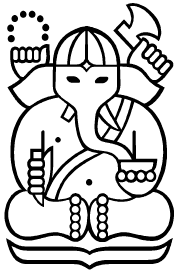 Ketua Pelaksana:…………………………..…………………………..FAKULTAS TEKNOLOGI INDUSTRIINSTITUT TEKNOLOGI BANDUNGFebruari, 2021IDENTITAS PROPOSALJudul					:2.1   Ketua Pelaksana			: Nama Lengkap			: Jabatan Fungsional/Golongan	: NIP/Nopeg			: Fakultas/Sekolah			: Kelompok Keahlian		: Alamat Kantor/Telp/Fax/E-mail	:Tim Pengabdian:2.3   Asisten / Mahasiswa Biaya yang diusulkan	:  Rp. .............................. Sasaran			:a)   Lingkar 1:  Lingkungan ITB, Bandung dan sekitarnya sekitarnyab)   Lingkar 2:  Zona Provinsi Jawa Baratc)   Lingkar 3:  Zona Pulau Jawa (di luar Jawa Barat) (Single Year/ Multiyear)d)   Lingkar 4:  Zona Luar Jawa (di luar Pulau Jawa) (Single Year/ Multiyear)e)   Lingkar 5:  Zona Perbatasan atau Daerah Tertinggal, Terdepan dan Terluar (3T)       (Single Year/ Multiyear)Lokasi              	       	:  Desa ..........................., Kec. ........................... Prov. ...........................Nama Komunitas dan Jumlah Orang             :Jumlah Mahasiswa yang terlibat                    :             Mitra Swasta                                                         :Mitra Pemerintah Lokal                                    :Kata Kunci (pilih satu atau lebih dari satu) :Pendidikan, Air Bersih, Sanitasi, Energi Bersih, Infrastruktur, Inovasi Industri, Kota Berkelanjutan, Iklim, Kesamaan Gender, Kebencanaan, Pariwisata, Kesehatan, Pemukiman, Pengolahan Sumber Daya Hayati & Hewani, Pengolahan Limbah, Pengolahan Sampah, Pengembangan Produk, Industri/Ekonomi Kreatif, Kewirausahaan, Pemulihan Ekonomi, Pemetaan, Kemanusiaan, Kebudayaan, Kesenian, Covid-19.Jenis Keluaran (Pilih yang sesuai)	: Penerapan Teknologi Tepat Guna untuk Masyarakat;Penerapan Karya Seni/Desain/Arsitektur/Perencanaan Wilayah untuk Pemberdayaan Masyarakat;Penerapan Karya Tulis Pengabdian Masyarakat;Pelaksanaan Kegiatan kepedulian sosial berupa pendidikan, pendampingan dan penyuluhan;Perintisan kelompok usaha dan pengembangan UKM;Penanganan Darurat Bencana.Sebutkan…….(jika tidak ada dalam poin (a)-(f))ISI PROPOSAL Halaman Judul (cover)Halaman Pengesahan / Identitas Proposal Ringkasan kegiatan (1 lembar)Pendahuluan.  Latar belakang kegiatan (1 lembar).  Tujuan dan target kegiatanPendekatan / Cara Pemecahan Masalah Rencana Kegiatan dan Jadwal Kegiatan Dampak / hasil kegiatan yang diharapkan (mohon sebutkan rencana publisitas di media massa / media online / ulasan reporter / koran / buku / jurnal)Keberlanjutan Kegiatan dan Capaian Tahun Sebelumnya (Jika ada, mohon dijelaskan capaian tahun sebelumnya, tahun pelaksanaan kegiatan sebelumnya, serta sumber pembiayaan kegiatan sebelumnya).Usulan BiayaBelanja pegawaiBelanja barang Belanja jasaHonor pihak ketiga non PNS ITB dan ITB-BHMN atau asisten mahasiswaPerjalananSewa Alat, Jasa Layanan dan Lain-lainCV PelaksanaSurat Komunikasi dengan Pihak Swasta/ Pemerintah Lokal (Bila ada, dapat diprioritaskan)KK:…………………………………………………………..………Fakultas/Sekolah:…………………………………………………………..………Jenis Keluaran:…………………………………………………………..………Sasaran :Lingkar 1/2/(Single Year) 3/4/5 (Multiyear)Lokasi Kegiatan:Desa ……….…………..….…, Kec. ………..……….….…, Kab. ……….…………..….…, Prov. ……………………….Nama Komunitas dan Jumlah orang:………………………………/Jml…..………………..………Jumlah Mahasiswa yang terlibat:KKN………………/Non-KKN ……………….Mitra Swasta:…………………………………………………………..………Mitra Pemerintah Lokal:…………………………………………………………..………Kata Kunci:(Lihat halaman Identitas Proposal)NoNama dan Gelar AkademikBidang KeahlianUnit Kerja/LembagaAlokasi WaktuAlokasi WaktuNoNama dan Gelar AkademikBidang KeahlianUnit Kerja/LembagaJam/mgbulan1.2.NoNama dan Gelar AkademikBidang KeahlianAlokasi WaktuAlokasi WaktuNoNama dan Gelar AkademikBidang KeahlianJam/mgbulan1.2.No.Pelaksana KegiatanJumlah OrangHonor/JamJumlah Jam/BulanJumlah Bulan/TahunJumlah Biaya (Rp)1.Peneliti Utama2.Anggota Peneliti3.Asisten Peneliti4.TeknisiJumlah total biaya honor (Rp)Jumlah total biaya honor (Rp)Jumlah total biaya honor (Rp)Jumlah total biaya honor (Rp)Jumlah total biaya honor (Rp)Jumlah total biaya honor (Rp)No.Peralatan/BahanVolumeSatuanBiaya Satuan (Rp)Jumlah Biaya (Rp)1.2.3.dstJumlah total biaya barang (Rp)Jumlah total biaya barang (Rp)Jumlah total biaya barang (Rp)Jumlah total biaya barang (Rp)Jumlah total biaya barang (Rp)No.Pelaksana KegiatanJumlah OrangHonor/JamJumlah Jam/BulanJumlah Bulan/TahunJumlah Biaya (Rp)1.Asisten2.Mahasiswa (KKN/Non KKN)3.Tenaga penunjangJumlah total biaya honor (Rp)Jumlah total biaya honor (Rp)Jumlah total biaya honor (Rp)Jumlah total biaya honor (Rp)Jumlah total biaya honor (Rp)Jumlah total biaya honor (Rp)No.TujuanVolumeBiaya Satuan (Rp)Jumlah Biaya (Rp)1.2.3.Jumlah total biaya perjalanan (Rp)Jumlah total biaya perjalanan (Rp)Jumlah total biaya perjalanan (Rp)Jumlah total biaya perjalanan (Rp)No.Nama Alat/Jasa LayananVolumeBiaya Satuan (Rp)Jumlah Biaya (Rp)1.2.3.Jumlah total biaya sewa alat, jasa layanan, dll. (Rp)Jumlah total biaya sewa alat, jasa layanan, dll. (Rp)Jumlah total biaya sewa alat, jasa layanan, dll. (Rp)Jumlah total biaya sewa alat, jasa layanan, dll. (Rp)KRITERIA PENILAIAN PROPOSALKRITERIA PENILAIAN PROPOSALKRITERIA PENILAIAN PROPOSALKRITERIA PENILAIAN PROPOSALKRITERIA PENILAIAN PROPOSALPROGRAM PENGABDIAN MASYARAKAT - ITB 2021PROGRAM PENGABDIAN MASYARAKAT - ITB 2021PROGRAM PENGABDIAN MASYARAKAT - ITB 2021PROGRAM PENGABDIAN MASYARAKAT - ITB 2021PROGRAM PENGABDIAN MASYARAKAT - ITB 2021Kriteria SeleksiKriteria SeleksiAspek-aspek pertimbangan penilaianRincianNilai1Nilai Kecendekiawanan 
Bobot: 15Kesesuaian topik dengan bidang keahlian anggota tim yang diharapkan transdisiplin (Cerminan dari CV) Bobot: 5Sangat sesuai71Nilai Kecendekiawanan 
Bobot: 15Kesesuaian topik dengan bidang keahlian anggota tim yang diharapkan transdisiplin (Cerminan dari CV) Bobot: 5Sedang51Nilai Kecendekiawanan 
Bobot: 15Kesesuaian topik dengan bidang keahlian anggota tim yang diharapkan transdisiplin (Cerminan dari CV) Bobot: 5Kurang sesuai31Nilai Kecendekiawanan 
Bobot: 15Kualifikasi pengusulBobot: 10Pengalaman kegiatan pengabdian yang luas71Nilai Kecendekiawanan 
Bobot: 15Kualifikasi pengusulBobot: 10Pengalaman sedang51Nilai Kecendekiawanan 
Bobot: 15Kualifikasi pengusulBobot: 10Pengalaman kurang32Potensi Pelaksanaan 
Bobot: 25Kelayakan pelaksanaan programBobot: 15Sangat layak72Potensi Pelaksanaan 
Bobot: 25Kelayakan pelaksanaan programBobot: 15Sedang52Potensi Pelaksanaan 
Bobot: 25Kelayakan pelaksanaan programBobot: 15Kurang layak32Potensi Pelaksanaan 
Bobot: 25Kemungkinan ketercapaian target Bobot: 10Sangat mungkin tercapai 72Potensi Pelaksanaan 
Bobot: 25Kemungkinan ketercapaian target Bobot: 10Sedang52Potensi Pelaksanaan 
Bobot: 25Kemungkinan ketercapaian target Bobot: 10Kecil kemungkinan tercapai33Besarnya manfaat kegiatan 
Bobot: 30Jumlah masyarakat yang memanfaatkan hasil kegiatan (jumlah orang x kegiatan)Bobot: 15Banyak (lebih dari 25)73Besarnya manfaat kegiatan 
Bobot: 30Jumlah masyarakat yang memanfaatkan hasil kegiatan (jumlah orang x kegiatan)Bobot: 15Sedang (10-25)53Besarnya manfaat kegiatan 
Bobot: 30Jumlah masyarakat yang memanfaatkan hasil kegiatan (jumlah orang x kegiatan)Bobot: 15Kurang (kurang dari 10)33Besarnya manfaat kegiatan 
Bobot: 30Publikasi (tulisan di media massa, ulasan reporter, dan atau jurnal ilmiah)Bobot: 10Ada73Besarnya manfaat kegiatan 
Bobot: 30Publikasi (tulisan di media massa, ulasan reporter, dan atau jurnal ilmiah)Bobot: 10Tidak ada publikasi3Keterlibatan mahasiswa ITB (S1) dengan keilmuan berbedaBobot: 5Lebih dari 1 (satu) Program Studi7Keterlibatan mahasiswa ITB (S1) dengan keilmuan berbedaBobot: 51 (satu) Program Studi5Keterlibatan mahasiswa ITB (S1) dengan keilmuan berbedaBobot: 5Tidak Ada34Keterlibatan masyarakat
Bobot: 15Kontribusi masyarakat yang terlibat pelaksanaan kegiatan dalam bentuk dana, keahlian, dan material / bahanBobot: 15Ada kontribusi masyarakat74Keterlibatan masyarakat
Bobot: 15Kontribusi masyarakat yang terlibat pelaksanaan kegiatan dalam bentuk dana, keahlian, dan material / bahanBobot: 15Tidak ada kontribusi masyarakat35Potensi keberlanjutanBobot: 15Ada kegiatan lanjutan yang dilakukan secara mandiri oleh masyarakat dan atau pemerintah setempatBobot: 15Tinggi (berlanjut secara mandiri)75Potensi keberlanjutanBobot: 15Ada kegiatan lanjutan yang dilakukan secara mandiri oleh masyarakat dan atau pemerintah setempatBobot: 15Sedang (masih perlu pendampingan)55Potensi keberlanjutanBobot: 15Ada kegiatan lanjutan yang dilakukan secara mandiri oleh masyarakat dan atau pemerintah setempatBobot: 15Rendah (masih perlu evaluasi ulang)3